О внесении изменений в приказ министерства управления финансами Самарской области от 30.10.2020 № 01-07/65н «Об утверждении Типовой формы соглашения о предоставлении субсидии из областного бюджета государственному бюджетному или автономному учреждению Самарской области в соответствии с абзацем вторым пункта 1 статьи 78.1 Бюджетного кодекса Российской Федерации»В соответствии с Общими требованиями к нормативным правовым актам и муниципальным правовым актам, устанавливающим порядок определения объема и условия предоставления бюджетным и автономным учреждениям субсидий на иные цели, утвержденными постановлением Правительства Российской Федерации от 22.02.2020 № 203, на основании Положения о министерстве управления финансами Самарской области, утвержденного постановлением Правительства Самарской области от 21.11.2008 № 447, приказываю:1. Внести в приказ министерства управления финансами Самарской области от 30.10.2020 № 01-07/65н «Об утверждении Типовой формы соглашения о предоставлении субсидии из областного бюджета государственному бюджетному или автономному учреждению Самарской области в соответствии с абзацем вторым пункта 1 статьи 78.1 Бюджетного кодекса Российской Федерации» следующие изменения:В Типовой форме соглашения о предоставлении субсидии из областного бюджета государственному бюджетному или автономному учреждению Самарской области в соответствии с абзацем вторым пункта 1 статьи 78.1 Бюджетного кодекса Российской Федерации:пункты 3.1.1, 3.1.1.1, 3.1.1.2 признать утратившими силу;пункт 4.1.2 изложить в следующей редакции:«4.1.2. осуществлять проверку документов, направляемых Учреждением Учредителю в целях принятия последним решения о перечислении Субсидии, а также документов, указанных в пункте 3.2 настоящего Соглашения в течение __ рабочих дней со дня поступления документов от Учреждения;»; дополнить пунктом 4.1.4.1 следующего содержания:«4.1.4.1. утвердить план мероприятий по достижению результатов предоставления Субсидии согласно приложению № _____ к настоящему Соглашению, являющемуся неотъемлемой частью настоящего Cоглашения <15.1>;»;дополнить пунктом 4.1.5.1 следующего содержания:«4.1.5.1. осуществлять оценку реализации Учреждением плана мероприятий по достижению результатов предоставления Субсидии на основании отчета по форме, установленной в приложении № _____ к настоящему Соглашению <17.1>, являющейся неотъемлемой частью настоящего Соглашения, представленного в соответствии с пунктом 4.3.5.2.1 настоящего Соглашения;»;в пункте 4.3.1 слова «документы в соответствии с пунктами _________________ настоящего Соглашения, в том числе» исключить;дополнить пунктом 4.3.5.2.1 следующего содержания:«4.3.5.2.1. отчет о реализации плана мероприятий по достижению результатов предоставления Субсидии  по форме, установленной в приложении № _____ к настоящему Соглашению, не позднее _____ рабочего дня, следующего за отчетным _____________________________________________<31.1>;»;                                       (месяц, квартал, год)в пункте 5.3.2 слова «<40>» исключить;в пункте 7.6.1 после слова «реорганизации» дополнить словами «(за исключением реорганизации в форме присоединения)»;сноску <11> изложить в следующей редакции:«<11> Предусматривается в случае, если в соответствии с бюджетным законодательством Российской Федерации предоставление Субсидии осуществляется в рамках казначейского сопровождения и (или) с применением казначейского обеспечения обязательств в порядке, установленном бюджетным законодательством Российской Федерации и актами Правительства Самарской области. Указываются иные конкретные условия, установленные нормативными правовыми актами Российской Федерации, регулирующими казначейское сопровождение и (или) осуществление операций с применением казначейского обеспечения обязательств. В данном случае Типовая форма может корректироваться с учетом положений законодательства, регулирующих казначейское сопровождение и (или) осуществление операций с применением казначейского обеспечения обязательств.»;дополнить сноской <15.1> следующего содержания: «<15.1> В соответствующем приложении устанавливается план мероприятий по достижению результатов предоставления Субсидии.»;сноску <15> изложить в следующей редакции:«<15> В соответствующем приложении в обязательном порядке устанавливаются значения результатов предоставления субсидии, которые должны быть конкретными, измеримыми и соответствовать результатам региональных проектов (программ), государственных программ (при наличии в государственных программах результатов реализации таких программ) (в случае если субсидия предоставляется в целях реализации таких программ, проектов), и показателей, необходимых для достижения результатов предоставления субсидии, включая значения показателей в части материальных и нематериальных объектов и (или) услуг, планируемых к получению при достижении результатов соответствующих программ, проектов (при возможности такой детализации).»;дополнить сноской <17.1> следующего содержания: «<17.1> В соответствующем приложении устанавливается форма отчета о реализации Учреждением плана мероприятий по достижению результатов предоставления Субсидии.»;сноску <27> изложить в следующей редакции:«<27> Предусматривается при реализации пункта 8 Общих требований.»;дополнить сноской <31.1> следующего содержания: «<31.1> Форма соответствующего приложения должна соответствовать форме отчета о реализации плана мероприятий по достижению результатов предоставления Субсидии, установленной Порядком предоставления субсидии. Сроки предоставления указанного отчета должны соответствовать установленным в Порядке предоставления субсидии срокам.»;сноски <6>,<14>, абзацы вторые в сносках <15>,<16>, <18>, <28>, <31> и сноску <40> признать утратившими силу.2. Опубликовать настоящий Приказ на официальном сайте Правительства Самарской области в информационно-телекоммуникационной сети Интернет.3. Настоящий Приказ вступает в силу со дня его официального опубликования.Каюров 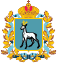 МИНИСТЕРСТВО УПРАВЛЕНИЯ ФИНАНСАМИСАМАРСКОЙ ОБЛАСТИПРИКАЗ№  г.СамараПРОЕКТ